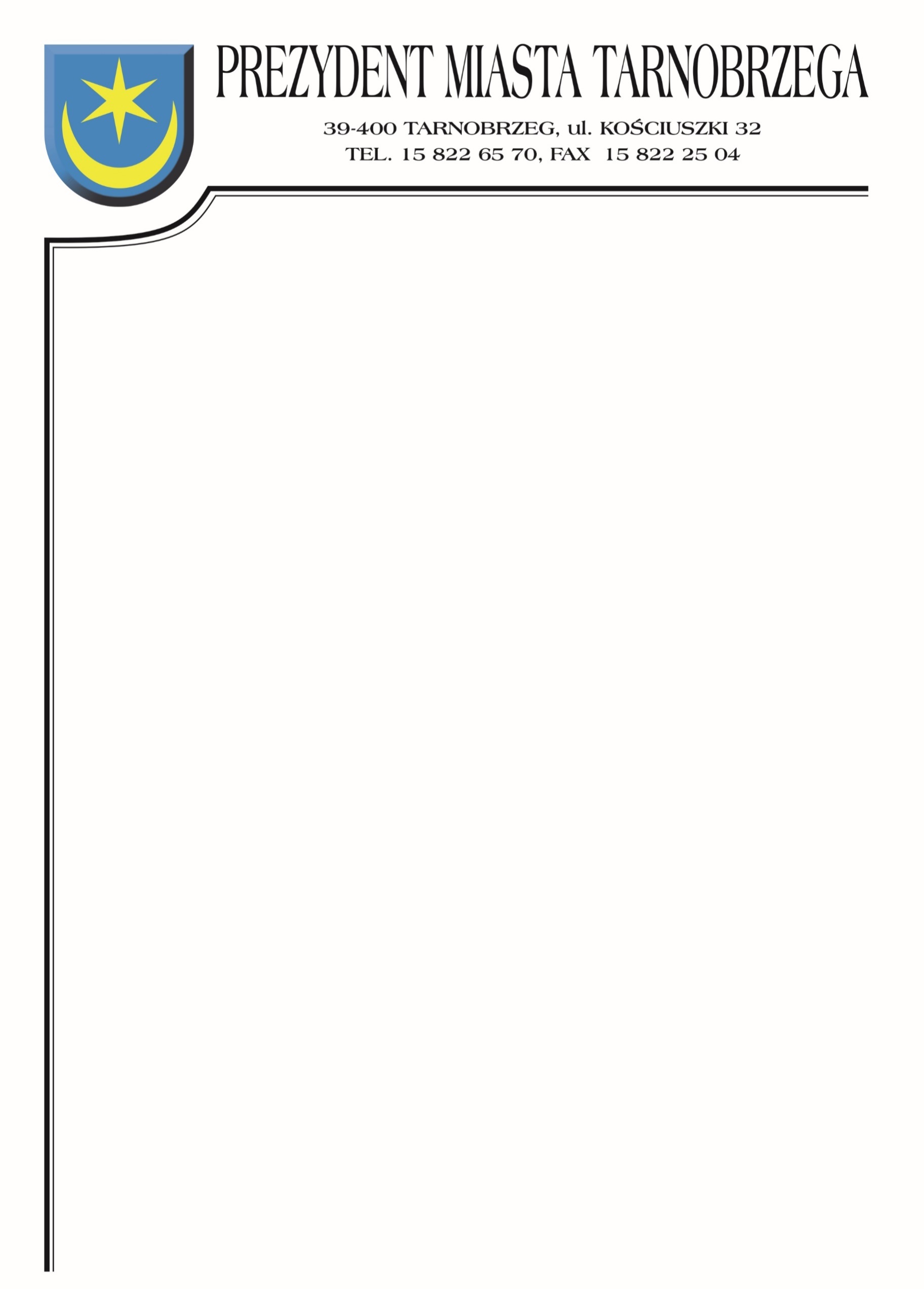 .Znak sprawy: BZP-I.271.15.2022                                                     Tarnobrzeg, dnia 28 czerwca 2022r.Do wszystkich WykonawcówODPOWIEDZI NA PYTANIA WRAZ Z MODYFIKACJĄDotyczy postępowania: ,,Budowa i przebudowa kluczowych dróg w specjalnej strefie ekonomicznej, turystyczno-rekreacyjnej oraz centrum miasta Tarnobrzega” – 4 zadania.Zamawiający informuje, że w terminie określonym zgodnie z art. 135 ust. 2 ustawy z 11 września 2019 r. – Prawo zamówień publicznych (Dz.U. 2021 poz. 1129 z późn.zm.), Wykonawcy zwrócili się do Zamawiającego z wnioskami o wyjaśnienie treści SWZ.W związku z powyższym, Zamawiający udziela następujących wyjaśnień:Pytanie nr 1:Prośba o dołączenie do dokumentacji przetargowej przedmiarów robót dla zadania nr 4: Budowa dróg w systemie „zaprojektuj i wybuduj”.Odpowiedź:Jak przyjmuje się w orzecznictwie i doktrynie prawa zamówień publicznych zamówienie, które obejmuje zaprojektowanie i wykonawstwo robót budowlanych w formule „zaprojektuj i wybuduj" skutkuje po stronie wykonawców ubiegających się o udzielenie zamówienia szczególnymi trudnościami związanymi z opracowaniem oferty na wykonanie zamówienia. Oferta ta bowiem nie jest sporządzana na podstawie kompletnej dokumentacji projektowej dostarczonej przez zamawiającego, ale wyłącznie na podstawie ogólnej koncepcji zawartej w programie funkcjonalno-użytkowym. Program funkcjonalno-użytkowy obejmuje opis zadania budowlanego, w którym podaje się przeznaczenie ukończonych robót budowlanych oraz stawiane im wymagania techniczne, ekonomiczne, architektoniczne, materiałowe i funkcjonalne. Szczegółowe warunki programu funkcjonalno-użytkowego znajdują się w Rozporządzeniu Ministra Rozwoju 
i Technologii z dnia 20 grudnia 2021 r. w sprawie szczegółowego zakresu i formy dokumentacji projektowej, specyfikacji technicznych wykonania i odbioru robót budowlanych oraz programu funkcjonalno-użytkowego (Dz. U. poz. 2454). Zgodnie z § 15 cyt. rozporządzenia Program funkcjonalno-użytkowy służy do opisu przedmiotu zamówienia, ustalenia planowanych kosztów prac projektowych i robót budowlanych, przygotowania oferty - szczególnie 
w zakresie obliczenia ceny oferty oraz wykonania prac projektowych. Zgodnie z § 16 rozporządzenia Program funkcjonalno-użytkowy składa się z następujących elementów:1) strony tytułowej;2) części opisowej;3) części informacyjnej.Wobec powyższego Zamawiający nie ma możliwości dołączenia przedmiarów robót, ponieważ stanowią one element dokumentacji projektowej służącej do opisu przedmiotu zamówienia na „wykonanie” robót budowlanych a nie są elementem programu funkcjonalno-użytkowego służącego do opisu przedmiotu zamówienia w formule „zaprojektuj i wybuduj”. Pytanie 2Zwracamy się z prośbą o udostępnienie formularz ofertowego odpowiadającego zapisom SWZ tj. podziału postępowania na 4 zadania oraz informacji dotyczących wysokości wadium.Odpowiedź:Zamawiający dokonuje modyfikacji w następujący sposób: Załącznik nr 1 do SWZ formularz ofertowy zastępuje się załącznikiem nr 1 formularz ofertowy po modyfikacjiJednocześnie Zamawiający dokonuje modyfikacji w następujący sposób:załącznik nr 2 do SWZ projekt umowy – zadanie 4 zastępuje się załącznikiem nr 2 projekt umowy – zadanie 4 po modyfikacji.